Erasmus+ ProgrammeKey Action 1 
– Mobility for learners and staff – 
Higher Education Student and Staff MobilityInter-institutional agreement 2018-20[21] 
between programme countries[Minimum requirements]The institutions named below agree to cooperate for the exchange of students and/or staff in the context of the Erasmus+ programme. They commit to respect the quality requirements of the Erasmus Charter for Higher Education in all aspects related to the organisation and management of the mobility, in particular the recognition of the credits awarded to students by the partner institution.A.	Information about higher education institutionsB.	Mobility numbers per academic yearThe partners commit to amend the table below in case of changes in the mobility data by no later than the end of November in the preceding academic year.
staffC.	Recommended language skillsThe sending institution, following the agreement with the receiving institution, is responsible for providing support to its nominated candidates so that they can have the recommended language skills at the start of the study or teaching period:
For more details on the language of instruction recommendations, see the course catalogue of each institution [Links provided on the first page].D.	Additional requirementsI  MACERAT01: In case of additional requirements in regard to academic, organisational or other aspects (e.g. students with special needs) please contact the International Office: cri@unimc.it.E.	Calendar1.	Applications/information on nominated students must reach the receiving institution by:I  MACERAT01:  Partner institutions should send their nominations by email (pls. give student’s first and family name, e-mail, area of studies and semester of Erasmus scholarship).  
The UNIMC will send its decision within 4 weeks from the nominations.
The students accepted will receive a Welcome e-mail and useful information for their future stay at the University of Macerata.   
Then the students should apply according to the procedure given on:
http://iro.unimc.it/en/students/incoming-students/erasmus-incoming-students/erasmus-incoming-students/administrative-procedures/before-arrival 
The online application should be submitted by the students by the 30th  of June or 30th of October. 3.	A Transcript of Records will be issued by the receiving institution no later than 5 weeks after the assessment period has finished at the receiving HEI, given that the transcript form and all relevant course work documents have been submitted by the student. The International Office will not be responsible for the delay of the registration of grades by each professor.4.	Termination of the agreement The above parties agree to co-operate in the activities shown below within the Erasmus + programme. Both parties agree to abide by the principles and conditions set out in the Guidelines for Applicants and Erasmus Charter. Both parties undertake to abide by the bilaterally agreed terms of this co-operation agreement.In the event of unilateral termination, a notice of at least one academic year should be given. This means that a unilateral decision to discontinue the exchanges notified to the other party by 1 September 20XX will only take effect as of 1 September 20XX+1. Neither the European Commission nor the National Agencies can be held responsible in case of a conflict.                                                                                                                                 CZ USTINAD01:2. The receiving institution will send its decision withing 4 weeks.3. A Transcript of Records will be issued by the receiving institution no later                   than 5 weeks after the assessment perioid jas ginished at the receiving HEI.	 F.	InformationGrading systems of the institutionsI  MACERAT01: http://iro.unimc.it/en/students/incoming-students/erasmus-incoming-students/erasmus-incoming-students/didactics/italian-university-system  1 credit (CFU) at the University of Macerata is equivalent to 1 ECTSCZ USTINAD01:https:/www.ujep.cz/en/course-catalogue2.	VisaThe sending and receiving institutions will provide assistance, when required, in securing visas for incoming and outbound mobile participants, according to the requirements of the Erasmus Charter for Higher Education.Information and assistance can be provided by the following contact points and information sources:3.	InsuranceThe sending and receiving institutions will provide assistance in obtaining insurance for incoming and outbound mobile participants, according to the requirements of the Erasmus Charter for Higher Education.The receiving institution will inform mobile participants of cases in which insurance cover is not automatically provided. Information and assistance can be provided by the following contact points and information sources:4.	HousingThe receiving institution will guide incoming mobile participants in finding accommodation, according to the requirements of the Erasmus Charter for Higher Education.Information and assistance can be provided by the following persons and information sources:G.	SIGNATURES OF THE INSTITUTIONS (legal representatives)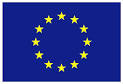 Name of the institution(and department, where relevant)Erasmus codeContact details(email, phone)Website(eg. of the course catalogue)Università degli Studi di MacerataI  MACERAT01xxxxxxxxInstitutional Coordinator: @: xxxxxxxx                         @: cri@unimc.itXxxxxx    Head of the International Relations office (IRO):                                   Ufficio Rapporti Internazionali                            Via Pescheria vecchia, 8               62100 Macerata – Italia 
@: cri@unimc.it 
@: xxxxxxxxxxxxxxx                  Tel. +39 0733 2586040  
Fax +39 0733 2586039                    xxxxxxxxxxx                           Erasmus departmental coordinator for Education                                 Department of Education, Cultural Heritage & Tourism@: xxxxxxxx  Phone xxxxxxx Fax +39 0733 2585927-5915                                                                                                    Piazzale Luigi Bertelli, 1 - Contrada Vallebona - 62100 Macerata -          Italia                                                  University website http://www.unimc.it/it Erasmus incoming home page http://iro.unimc.it/en/students/incoming-students/erasmus-incoming-students                                   Department home page http://sfbct.unimc.it/ithttp://formazioneprimaria.unimc.it/it http://educazionepedagogia.unimc.it/itUNIVERZITA JANA EVANGELISTY PURKYNĚ V ÚSTÍ NAD LABEMCZ USTINAD01xxxxxxxVice-Deanfor International RelationsTel.: +420 733 127 829e-mail: xxxxxxxxxxxxxxErasmus+ CoordinatorTel.: xxxxxxxe-mail: Erasmus.fud@ujep.czhttps://www.ujep.cz/en/how-to-applyFROM[Erasmus code of the sending institution]TO[Erasmus code of the receiving institution]Subject area code
[ISCED]Subject area nameStudy cycle
[short cycle, 1st , 2nd or 3rd]Number of student mobility periodsStudent Mobility for StudiesNumber of student mobility periodsStudent Mobility for StudiesFROM[Erasmus code of the sending institution]TO[Erasmus code of the receiving institution]Subject area code
[ISCED]Subject area nameStudy cycle
[short cycle, 1st , 2nd or 3rd]Total number of studentsTotal number of months
FROM[Erasmus code of the sending institution]TO[Erasmus code of the receiving institution]Subject area code
[ISCED]Subject area name
Number of staff mobility periodsNumber of staff mobility periodsFROM[Erasmus code of the sending institution]TO[Erasmus code of the receiving institution]Subject area code
[ISCED]Subject area name
Staff Mobility for Teaching
Total number of  days of teaching periods or average durationStaff Mobility for Training
I  MACERAT01CZ USTINAD0102  Arts and humanities5 persons x 5 days each (min. 2 days plus travel time, min. 8 hours)I  MACERAT01CZ USTINAD0102Arts and humanities 5 persons (min. 2 days plus travel time)CZ USTINAD01I MACERAT01 021Arts5 persons x 5 days each (min. 2 days plus travel time, min. 8 hours)CZ USTINAD01I MACERAT01021Arts5 persons (min. 2 days plus travel time)Receiving institution

[Erasmus code]Optional: Subject area Language
of instruction 1Language
of instruction 2Recommended language of instruction levelRecommended language of instruction levelReceiving institution

[Erasmus code]Optional: Subject area Language
of instruction 1Language
of instruction 2Student Mobility for Studies[Minimum recommended level: B1]Staff Mobility for Teaching[Minimum recommended level: B2]I  MACERAT01Department of Education, Cultural Heritage & TourismItalianEnglish                        very few courses                  (certificate required) B1 ItalianB1 EnglishCZ USTINAD01EnglishCzechB1 English       B2 CzechReceiving institution[Erasmus code]Autumn term[month]Spring term[month]I  MACERAT01as soon as possible,                   before 30th June (nomination)30th June (application)as soon as possible,                       before 30th October (nomination)30th October (application)CZ USTINAD0115th June1st DecemberInstitution 
[Erasmus code]Contact details(email, phone)Website for informationI  MACERAT01cri@unimc.ithttp://www.esteri.it/MAE/EN/Ministero/Servizi/Stranieri/IngressoSoggiornoInItalia/default.htm?LANG=EN http://iro.unimc.it/en/students/incoming-students/erasmus-incoming-students/erasmus-incoming-students/practical-information/police-registration CZ USTINAD01incoming@ujep.cz+420 475 286 272https://www.ujep.cz/en/how-to-applyInstitution 
[Erasmus code]Contact details(email, phone)Website for informationI  MACERAT01cri@unimc.ithttp://iro.unimc.it/en/students/incoming-students/erasmus-incoming-students/erasmus-incoming-students/practical-information/italian-healthcare-system CZ USTINAD01incoming@ujep.cz+420 475 286 272https://www.ujep.cz/en/how-to-applyInstitution 
[Erasmus code]Contact details(email, phone)Website for informationI  MACERAT01cri@unimc.it http://iro.unimc.it/en/students/incoming-students/erasmus-incoming-students/erasmus-incoming-students/accommodation-1 CZ USTINAD01incoming@ujep.cz+420 475 286 272https://www.ujep.cz/en/how-to-applyInstitution [Erasmus code]Name, functionDateSignatureI  MACERAT01Prof. Francesco Adornato,RectorSignature and Stamp CZ USTINAD01Doc. Mgr. A. Pavel MrkusDean of Faculty of Art and DesignSignature and Stamp